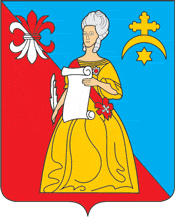   ГОРОДСКАЯ ДУМАгородского поселения «Город Кремёнки»Жуковского района Калужской областиРЕШЕНИЕ28.06.2021 г.                                                                                                                 № 22г.КремёнкиВ соответствии с Федеральным законом от 06.10.2003 № 131-ФЗ «Об общих принципах организации местного самоуправления в Российской Федерации»,   руководствуясь законом Калужской области от 23.03.2020 г. №574-ОЗ «О регулировании отдельных правоотношений в сфере предотвращения распространения сорного растения борщевик Сосновского на территории Калужской области», Уставом муниципального образования городского поселения «Город Кремёнки»,  в целях предотвращения распространения сорного растения борщевика Сосновского на территории МО ГП  «Город Кремёнки»,  Городская Дума Городского поселения «Город Кремёнки»Р Е Ш И Л А:       1.	Внести  изменения  в Правила благоустройства ГП «Город Кремёнки», утвержденные Решением Городской Думы ГП «Город Кремёнки»  от 07.05.2019 г. № 22, - дополнив подпунктом 16, пункт 6, статьи 28, главы 6: « в целях предотвращения распространения сорного растения борщевика Сосновского собственники, пользователи, арендаторы земельных участков в границах поселения МО «Город Кремёнки» проводят  мероприятия по удалению  борщевика Сосновского на землях находящихся в собственности, в постоянном бессрочном пользовании, аренде, с учетом прилегающей территории, за счет собственных средств.  Нарушение установленных органами местного самоуправления требований по удалению борщевика Сосновского влечет предупреждение или наложение административного штрафа, согласно закону Калужской области от 23.03.2020 г. №574-ОЗ».2.   Опубликовать (обнародовать) настоящее Решение.3.   Настоящее Решение вступает в силу с момента опубликования (обнародования).4.   Ответственность за исполнение настоящего Решения возложить на Главу Администрации  ГП «Город Кременки» С.Н. Гусева.5.   Контроль за исполнением данного решения возложить на председателя комиссии Городской Думы ГП «Город Кремёнки» по ЖКХ и благоустройству А.В. Цапаева. Глава  ГП «Город Кремёнки»                                                                                     Д.Н. Плеханов